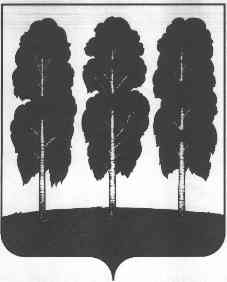 АДМИНИСТРАЦИЯ БЕРЕЗОВСКОГО РАЙОНАХАНТЫ-МАНСИЙСКОГО АВТОНОМНОГО ОКРУГА – ЮГРЫРАСПОРЯЖЕНИЕот  13.07.2021                                                                                                       № 531-рпгт. БерезовоО внесении изменений в распоряжение администрации Березовского     района от 14.12.2009 № 872-р «Об обеспечении доступа к информации о деятельности главы района, администрации района и ее структурных подразделений»В соответствии со статьей 42 Конституции Российской Федерации, Федеральным законом от 09.03.2021 №39-ФЗ «О внесении изменений в федеральный закон «Об охране окружающей среды» и отдельные законодательные акты российской Федерации», Федеральным законом от 06.11.2003 № 131-ФЗ «Об общих принципах организации местного самоуправления в Российской Федерации»:Внести в распоряжение администрации Березовского района от 14 декабря 2009 года № 872-р «Об обеспечении доступа к информации о деятельности главы района, администрации района и ее структурных подразделений» следующие изменения:. Заголовок распоряжения изложить в следующей редакции:«Об обеспечении доступа к информации о деятельности главы Березовского района, администрации Березовского района и ее структурных подразделений»;1.2.  Пункт 5 распоряжения изложить в следующей редакции:«5. Контроль за исполнением настоящего распоряжения возложить на заместителя главы района, управляющего делами Г.Г. Кудряшова»;1.3. В приложении 2 к распоряжению:1.3.1. дополнить пунктом 18 следующего содержания:«18. Информация о состоянии окружающей среды в Березовском районе (экологическая информация).».Опубликовать настоящее распоряжение в газете «Жизнь Югры» и разместить на официальном веб-сайте органов местного самоуправления Березовского района. Настоящее распоряжение вступает в силу после его подписания.Глава района                                                                                                  В.И. Фомин